Name ____________________ Date ____________________ Period ____________________U.S. HistoryChapter 19.2Vietnam Divides the Nation (pp. 664-669)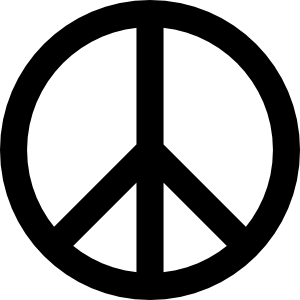 What percent of Americans approved of the policy in Vietnam? ____________________Who argued that Vietnam was not strategically important? ________________________Where did faculty members and students hold a teach-in in March 1965? _____________Young protesters focused on what they saw as an unfair what? _____________________Draftees made up what percent of battlefield deaths? _____________________________African Americans accounted for what percent of combat-related deaths? ____________How many draftees refused to go? ____________________________________________The draft became less of an issue when the government introduced what system? ________________________________________________________________________What amendment lowered the voting age to 18? _________________________________What was the most turbulent year of the chaotic 1960s? ___________________________When was the Tet Offensive launched? ________________________________________What newscaster predicted the war would end in a stalemate? ______________________Who won 40% of the votes in New Hampshire? _________________________________When was Robert Kennedy gunned down? _____________________________________Where was the Democratic National Convention held? ___________________________Nixon won the 1968 election by how many electoral votes? _______________________Who won 46 electoral votes and 13% of the popular vote? ________________________Definitions: Define the following termsCredibility gap ___________________________________________________________________________________________________________________________________Doves __________________________________________________________________________________________________________________________________________Hawks _________________________________________________________________________________________________________________________________________Map Exercise: Consulting the map on p. 668, answer the following questions.In what part of the country was Wallace’s support the greatest? ____________________Which candidate won Iowa? ________________________________________________What Southern state did Humphrey win? ______________________________________How many more electoral votes did Nixon receive than Humphrey? _________________In what part of the country was Humphrey’s support strongest? ____________________MatchingExtra CreditWho was the Democratic vice-presidential candidate in 1968? ___________________________26.Hubert HumphreyAnti-war senator assassinated while campaigning for the 1968 Democratic presidential nomination27.Robert F. KennedyAlabama governor and outspoken segregationist who ran for president as an independent28.Eugene McCarthyLittle-known senator from Minnesota who won more than 40% of the vote in the 1968 New Hampshire primary29.Richard NixonDemocrat who narrowly lost the 1968 presidential election with 42.48% of the popular vote30.George WallaceRepublican who ran for president in 1968, declaring that he had a plan for ending the war in Vietnam